WYKONANIE NAPRAWY I REGULACJI ŁOŻYSK MOSTU IM. ORLAT PRZEMYSKICH 
W PRZEMYŚLU Opis Przedmiotu Zamówienia (OPZ)Remont łożysk na przyczółkach (10 sztuk) 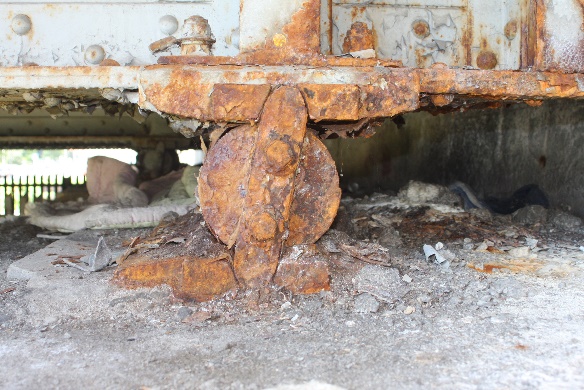 Na przyczółkach mostu znajdują się łożyska jednokierunkowe toczne jednowałkowe. 
Na przyczółku zachodnim znajduje się 4 łożyska jednowałkowe, na przyczółku wschodnim znajduje się 6 łożysk z czego 4 znajdują się pod dźwigarami głównymi mostu, a 2 znajdują się pod belkami wspornikowymi (poszerzenie płyty pomostu).	Z uwagi na znaczną korozję łożysk, która doprowadziła do ich blokady należy:oczyścić łożyska z rdzy, odblokować łożyska przez usunięcie wszystkich zanieczyszczeń znajdujących się pod rolkami, odtworzyć powłoki malarskie na rolkach i blachach łożyskowych, powierzchnie toczne wałków i płyt pokryć smarem grafitowym.Remont łożysk na filarze zachodnim (4 sztuki) 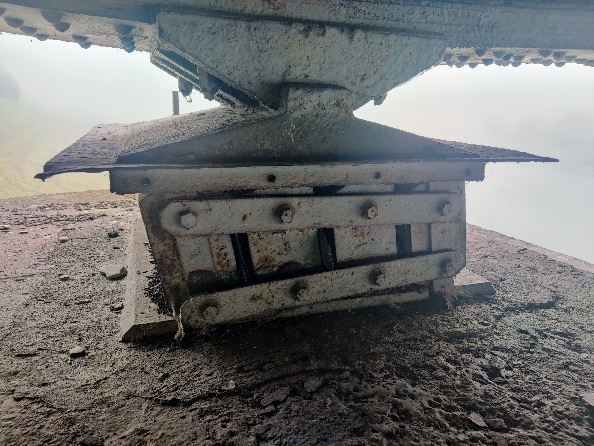 Na filarze zachodnim znajdują się 4 łożyska wielowahadłowe słupkowe. Z uwagi na korozję łożysk, która doprowadziła do ich blokady i zerwania śrub należy:oczyścić łożyska z rdzy, odblokować łożyska przez usunięcie wszystkich zanieczyszczeń znajdujących się pod elementami łożyska,odtworzyć powłoki malarskie na łożyskach,powierzchnie toczne i ślizgowe przegubów i płyt pokryć smarem grafitowym,Remont łożysk na filarze wschodnim (4 sztuki) 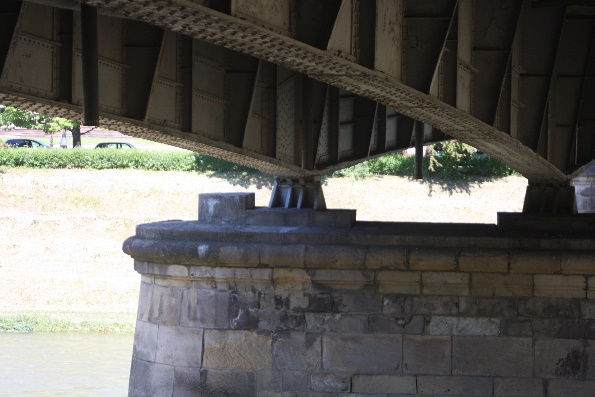 Na filarze wschodnim znajdują się 4 łożyska stałe przegubowe, które należy:oczyścić łożyska z rdzyusunąć wszystkie zanieczyszczenia znajdujące się pod elementami łożysk, odtworzyć powłoki malarskie na łożyskach,powierzchnie ślizgowe przegubów i płyt pokryć smarem grafitowym.Termin realizacji zamówień do 23.12.2022r.Gwarancja na przedmiot zamówienia: 5 lat.Wszystkie prace prowadzone mają być przy zachowaniu ciągłości ruchu 
na moście. Wykonawca uwzględni w swojej ofercie wszystkie roboty towarzyszące niezbędne do wykonania usługi, w szczególności pomosty robocze, rusztowania, lewary – podnośniki do uniesienia konstrukcji mostu i inne.Wszystkie materiały zastosowane do remontu łożysk winny posiadać stosowne dokumenty dopuszczenia do stosowania w budownictwie (Aprobata techniczna, Karta Oceny technicznej etc.) Wykonawca Robót ustanowi Kierownika robót. Osoba ta musi posiadać uprawnienia budowlane do kierowania robotami budowlanymi w specjalności mostowej bez ograniczeń. 